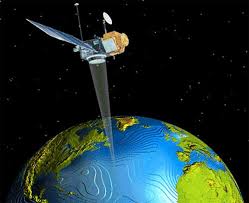 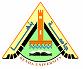 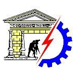 Pixel, Images and ColorsWhat is an Image and Pyramid Layers? Types of Image Resolution.Define the following terms:Digital Number (DN).Ground Sample Distance (GSD).IFOV.Color composite images.False color composite. Natural color composite.Explain how a digital image could be represented in a digital computer.Write in detail about the following:Applications of remote sensing.Current Specifications of Satellites. 